Supplemental 1 Presentation of six lunch concepts with text and two pictures.Supplemental 2. Overview of percentages per smiley for sex, educational group and migration background for each school lunch concept. Ref, reference category. *P<0.05. §The estimates represent the likelihood to report lower support of alternative school lunch concepts compared with the reference groupConceptDescriptionPicture 1Picture 2a healthy lunch brought from homeChildren bring their own lunch from home every day. The school makes strict agreements with the parents about what is and what is not healthy to bring to school.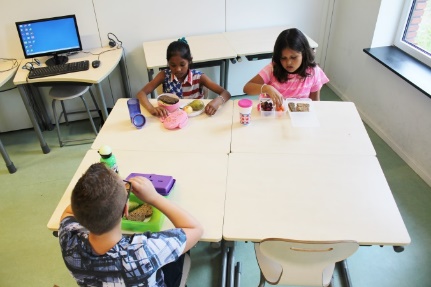 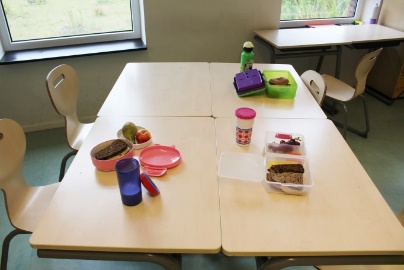 packed sandwiches provided at the schoolEach child will get every day during lunchbreak a ready-to-eat packed lunch with sandwiches, a bun or a wrap. This packed lunch also includes fruit or vegetables.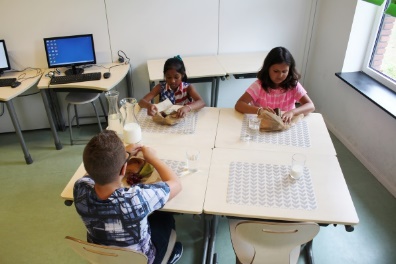 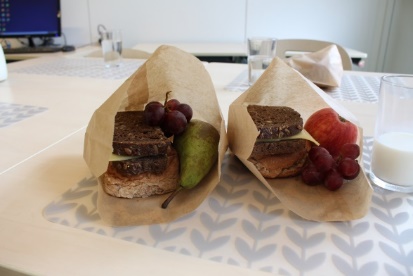 sandwiches prepared by the children themselves at schoolEvery day during lunchbreak bread and spreads or toppings are provided by the school. They also provide fruit, vegetables and something extra like an egg. The lunch will be prepared by the children at their own table.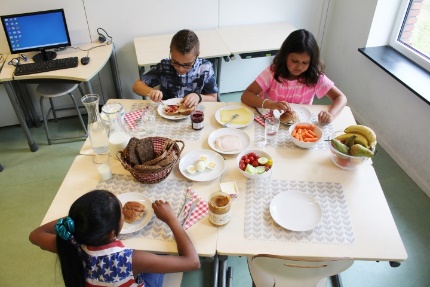 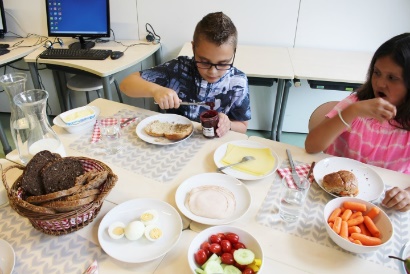 Soup or salad with bread provided at schoolEvery day during lunchbreak children get either soup with sandwiches or salad with sandwiches provided by the school. Vegetable snacks are also available.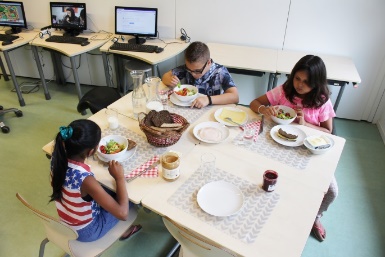 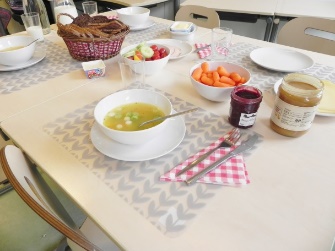 a hot lunch on plates provided at schoolChildren get every day a hot meal provided by the school. Vegetable snack are also available. The hot meal is brought into the classroom on plates and consists of pasta, rice or potatoes.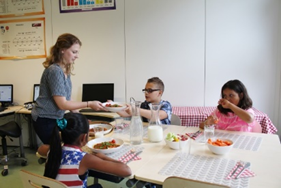 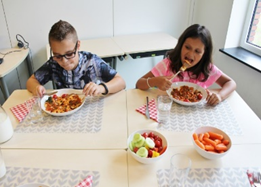 a hot lunch buffet provided at schoolChildren get every day a hot meal from school. Vegetable snack are also available. The hot meal is brought into the classroom in big pots or pans and consists of pasta, rice or potatoes. Whenever possible children serve themselves and put the food on their plate.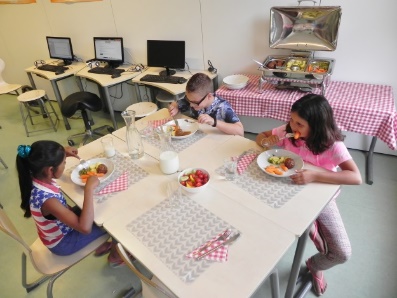 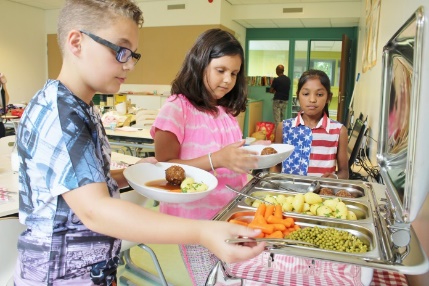 Red smiley (%)Orange smiley (%)Yellow smiley (%)Light green smiley (%)Green smiley (%)A healthy lunch brought from homeA healthy lunch brought from homeA healthy lunch brought from homeA healthy lunch brought from homeA healthy lunch brought from homeA healthy lunch brought from homeA healthy lunch brought from homeAll children8.912.426.830.221.8SexMale9.112.528.725.324.3Female8.812.325.134.419.5Group5-67.59.525.832.125.07-89.814.227.428.919.6Migration backgroundNo / Western7.512.726.035.118.8Migration backgroundNon-Western11.512.126.419.230.8Packed sandwiches provided at the schoolPacked sandwiches provided at the schoolPacked sandwiches provided at the schoolPacked sandwiches provided at the schoolPacked sandwiches provided at the schoolPacked sandwiches provided at the schoolPacked sandwiches provided at the schoolAll children14.719.227.221.417.4SexMale16.919.925.721.615.9Female12.818.728.621.318.7Group5-612.715.129.422.620.27-816.022.025.820.715.5Migration backgroundNo / Western13.621.030.522.012.9Migration backgroundNon-Western14.816.520.319.828.6Sandwiches prepared by the children themselves at schoolSandwiches prepared by the children themselves at schoolSandwiches prepared by the children themselves at schoolSandwiches prepared by the children themselves at schoolSandwiches prepared by the children themselves at schoolSandwiches prepared by the children themselves at schoolSandwiches prepared by the children themselves at schoolAll children7.811.626.028.526.1SexMale11.511.528.025.024.0Female4.711.724.231.528.0Group5-67.19.127.025.031.87-88.313.225.330.822.5Migration backgroundNo / Western7.713.627.829.621.3Migration backgroundNon-Western7.16.022.025.839.0Soup or salad with bread provided at schoolSoup or salad with bread provided at schoolSoup or salad with bread provided at schoolSoup or salad with bread provided at schoolSoup or salad with bread provided at schoolSoup or salad with bread provided at schoolSoup or salad with bread provided at schoolAll children14.215.025.422.423.0SexMale19.312.826.419.322.3Female9.916.924.525.123.6Group5-615.914.724.619.425.47-813.215.325.824.321.5Migration backgroundNo / Western14.016.528.323.817.4Migration backgroundNon-Western14.311.018.720.335.7A hot lunch on plates provided at schoolA hot lunch on plates provided at schoolA hot lunch on plates provided at schoolA hot lunch on plates provided at schoolA hot lunch on plates provided at schoolA hot lunch on plates provided at schoolA hot lunch on plates provided at schoolAll children13.115.321.823.826.0SexMale16.217.217.221.028.4Female10.513.725.626.223.9Group5-615.114.720.621.827.87-811.915.822.525.124.8Migration backgroundNo / Western14.518.121.725.620.1Migration backgroundNon-Western9.38.821.421.439.0A hot lunch buffet provided at schoolA hot lunch buffet provided at schoolA hot lunch buffet provided at schoolA hot lunch buffet provided at schoolA hot lunch buffet provided at schoolA hot lunch buffet provided at schoolA hot lunch buffet provided at schoolAll children12.213.820.519.933.6SexMale14.913.518.618.634.5Female9.914.022.221.033.0Group5-613.113.518.715.938.97-811.614.021.722.530.2BackgroundNo / Western13.416.319.721.529.2BackgroundNon-Western8.88.223.115.944.0Supplemental 3. Results of the ordinal linear regression analyses for the associations between mean support of the alternative school lunch concepts and sex, educational group and migration background.  Supplemental 3. Results of the ordinal linear regression analyses for the associations between mean support of the alternative school lunch concepts and sex, educational group and migration background.  Supplemental 3. Results of the ordinal linear regression analyses for the associations between mean support of the alternative school lunch concepts and sex, educational group and migration background.  Supplemental 3. Results of the ordinal linear regression analyses for the associations between mean support of the alternative school lunch concepts and sex, educational group and migration background.  Supplemental 3. Results of the ordinal linear regression analyses for the associations between mean support of the alternative school lunch concepts and sex, educational group and migration background.  Supplemental 3. Results of the ordinal linear regression analyses for the associations between mean support of the alternative school lunch concepts and sex, educational group and migration background.  Supplemental 3. Results of the ordinal linear regression analyses for the associations between mean support of the alternative school lunch concepts and sex, educational group and migration background.  A healthy lunch brought from homePacked sandwiches provided at the schoolSandwiches prepared by the children themselves at schoolSoup or salad with bread provided at schoolA hot lunch on plates provided at schoolA hot lunch buffet provided at schoolOR§ + 95% CIOR§ + 95% CIOR§ + 95% CIOR§ + 95% CIOR§ + 95% CIOR§ + 95% CISexa  Girls1.00 Ref.1.00 Ref.1.00 Ref.1.00 Ref.1.00 Ref.1.00 Ref.  Boys0.91 (0.75-1.31)0.82 (0.63-1.09)0.69 (0.52-0.91)*0.76(0.57-1.00)*0.90(0.69-1.19)0.93(0.70-1.22)Educational groupb  Group 5-61.00 Ref.1.00 Ref.1.00 Ref.1.00 Ref.1.00 Ref.1.00 Ref.  Group 7-80.71 (0.53-0.94)*0.71 (0.53-0.94)*0.75 (0.56-0.99)*1.01(0.76-1.34)1.01(0.76-1.34)0.86(0.65-1.14)Migration backgroundc No or a Western migration background1.00 Ref.1.00 Ref.1.00 Ref.1.00 Ref.1.00 Ref.1.00 Ref. Non-Western migration background1.06 (0.78-1.44)1.60 (1.18-2.18)*1.98 (1.44-2.71)*1.80 (1.32-2.45)*2.11(1.54-2.88)*1.73(1.27-2.37)*